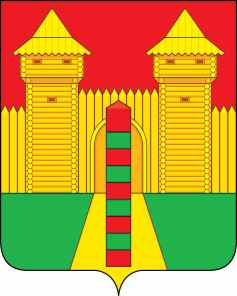 АДМИНИСТРАЦИЯ  МУНИЦИПАЛЬНОГО  ОБРАЗОВАНИЯ «ШУМЯЧСКИЙ  РАЙОН» СМОЛЕНСКОЙ  ОБЛАСТИРАСПОРЯЖЕНИЕот 27.04.2023г. № 114-р           п. Шумячи         В соответствии с постановлением Администрации муниципального образования «Шумячский район» Смоленской области от 30.05.2018г. № 273 «Об утверждении Административного регламента исполнения Администрацией муниципального образования «Шумячский район» Смоленской области функции «Согласование списания имущества, переданного в хозяйственное ведение муниципальным предприятиям, и имущества, переданного в оперативное управление муниципальным учреждениям Шумячского района Смоленской области в новой редакции», на основании ходатайства Отдела по образованию Администрации муниципального образования «Шумячский район» Смоленской области от 19.04.2023г. № 504Согласовать списание:- электрическая плита, 1988 года выпуска, балансовой стоимостью 20447 (двадцать тысяч четыреста сорок семь) рублей 00 копеек, остаточной стоимостью 0,00 рублей, инвентарный номер 10104057;О согласовании списания объектов основных средств - туалет деревянный, 1956 года выпуска, балансовой стоимостью 40675 (сорок тысяч шестьсот семьдесят пять) рублей 46 копеек, остаточной стоимостью 0,00 рублей, инвентарный номер 10102006;- сарай деревянный, 1952 года выпуска, балансовой стоимостью 44395 (сорок четыре тысячи триста девяносто пять) рублей 02 копейки, остаточной стоимостью 0,00 рублей, инвентарный номер 10102003; - колодец, 1971 года выпуска, балансовой стоимостью 3123 (три тысячи сто двадцать три) рубля 71 копейка, остаточной стоимостью 0,00 рублей, инвентарный номер 10103013, находящихся на балансе Отдела по образованию  Администрации муниципального образования «Шумячский район» Смоленской  области.       2. Утвердить прилагаемые акты о списании объектов нефинансовых активов (кроме транспортных средств) от 19.04.2023г. №№ 1,2,3,4        3. Отделу экономики и комплексного развития Администрации муниципального образования «Шумячский район» Смоленской области внести соответствующие   изменения в реестр объектов муниципальной собственности.Глава муниципального образования «Шумячский район» Смоленской области                                       А.Н. Васильев